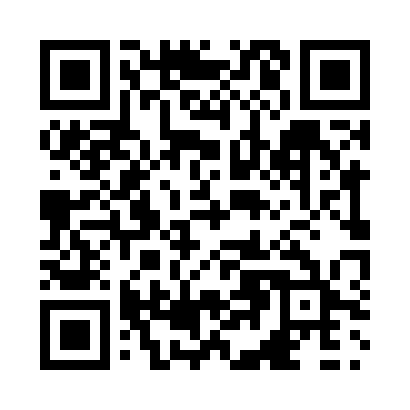 Prayer times for Silver Star, British Columbia, CanadaMon 1 Jul 2024 - Wed 31 Jul 2024High Latitude Method: Angle Based RulePrayer Calculation Method: Islamic Society of North AmericaAsar Calculation Method: HanafiPrayer times provided by https://www.salahtimes.comDateDayFajrSunriseDhuhrAsrMaghribIsha1Mon2:554:501:006:349:1011:052Tue2:564:511:006:349:1011:053Wed2:564:511:016:339:1011:054Thu2:564:521:016:339:0911:055Fri2:574:531:016:339:0911:056Sat2:574:541:016:339:0811:057Sun2:584:551:016:339:0711:048Mon2:594:561:016:329:0711:049Tue2:594:571:026:329:0611:0410Wed3:004:581:026:329:0511:0311Thu3:004:591:026:319:0511:0312Fri3:015:001:026:319:0411:0313Sat3:015:011:026:319:0311:0214Sun3:025:021:026:309:0211:0215Mon3:035:031:026:309:0111:0216Tue3:035:041:026:299:0011:0117Wed3:045:051:026:298:5911:0118Thu3:045:071:036:288:5811:0019Fri3:055:081:036:278:5711:0020Sat3:065:091:036:278:5610:5921Sun3:065:101:036:268:5410:5822Mon3:075:121:036:268:5310:5823Tue3:085:131:036:258:5210:5724Wed3:085:141:036:248:5110:5725Thu3:095:161:036:238:4910:5626Fri3:105:171:036:228:4810:5527Sat3:125:181:036:228:4610:5228Sun3:155:201:036:218:4510:4929Mon3:175:211:036:208:4410:4730Tue3:205:231:036:198:4210:4431Wed3:225:241:036:188:4010:42